
            APPLICATION FOR THE POST OF …………………………………………………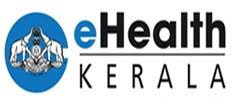 FIRST NAME		:  MIDDLE NAME		: LAST NAME		: DATE OF BIRTH		: GENDER		: FATHER’S NAME		: PERMANENT ADDRESS		: PRESENT ADDRESS		: (If different from above)STATE		: POST CODE		: MOBILE NUMBER		: E-MAIL		:	NATIONALITY		:		MARITAL STATUS		:	IDENTITY PROOF		: ID PROOF NUMBER		: ACADEMIC BACKGROUND		: DETAILS OF WORK EXPERIENCE		: (Starting with the most recent)SUMMARY OF YOUR EXPERIENCE		:   EXTRA CURRICULAR ACTIVITIES 		                : DISTINCTION, HONORS, ACHIEVEMENTS  	:  AWARDS RECEIVED (Academic and Community)  :  DECLARATION:  I hereby declare that the details furnished above are true and correct to the best of my knowledge and belief.PLACE: TRIVANDRUM						NAME : DATE:  						SIGNATURE Examination PassedDiscipline/SpecializationName of School/College/InstituteBoard/UniversityYear of PassingMarks in %Class/GradeFrom DateTo DateMonths/YearsEmployerDesignationJob Profile